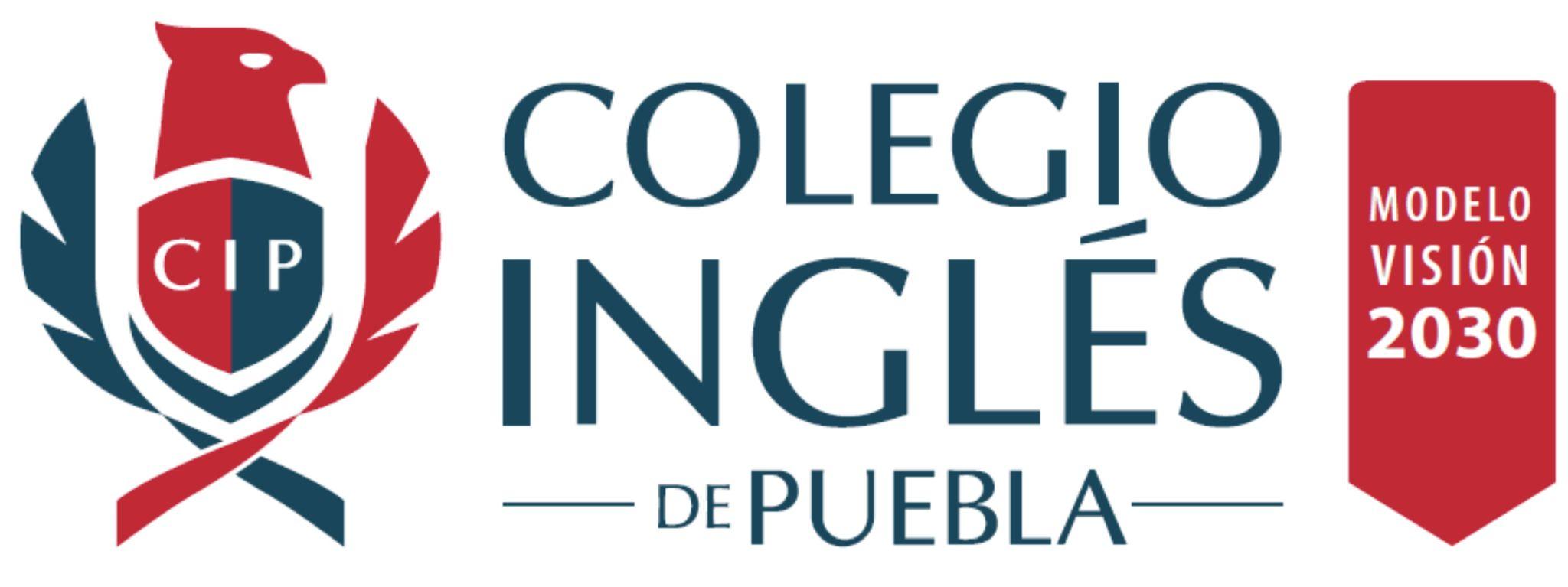 English Test for  Third GradeName: ________________________________ Date: _________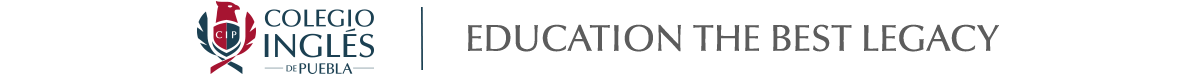 L Cárdenas 509, Santa Cruz Buenavista Norte, Sta Cruz Buenavista, 72150 Puebla, Pue.	Circle the words that are proper nouns and put the capital letter .1. street         2. house         3. harry        4. acapulco        5. PaulWrite the plural form of the noun.1.Leaf ____________ 2. Goose ____________ 3. Deer __________4. Child___________ 5. Man _____________ 6. Sheep _________7 tooth___________ 8. Woman ___________ 9. Mouse __________10 0x _____________ Write a sentence with each verb in past tense.1. eat _________________________________________________________2. blow _________________________________________________________3. have _________________________________________________________4. go _________________________________________________________5. draw ___________________________________________________________________ Circle the verb.1. My parents teach me many things.2. The students in the third grade are incredible.3. The young boy at the store asked for help.4. Mary ran to her house before it rained.5. Jenny felt sick at school today.Circle the correct answer.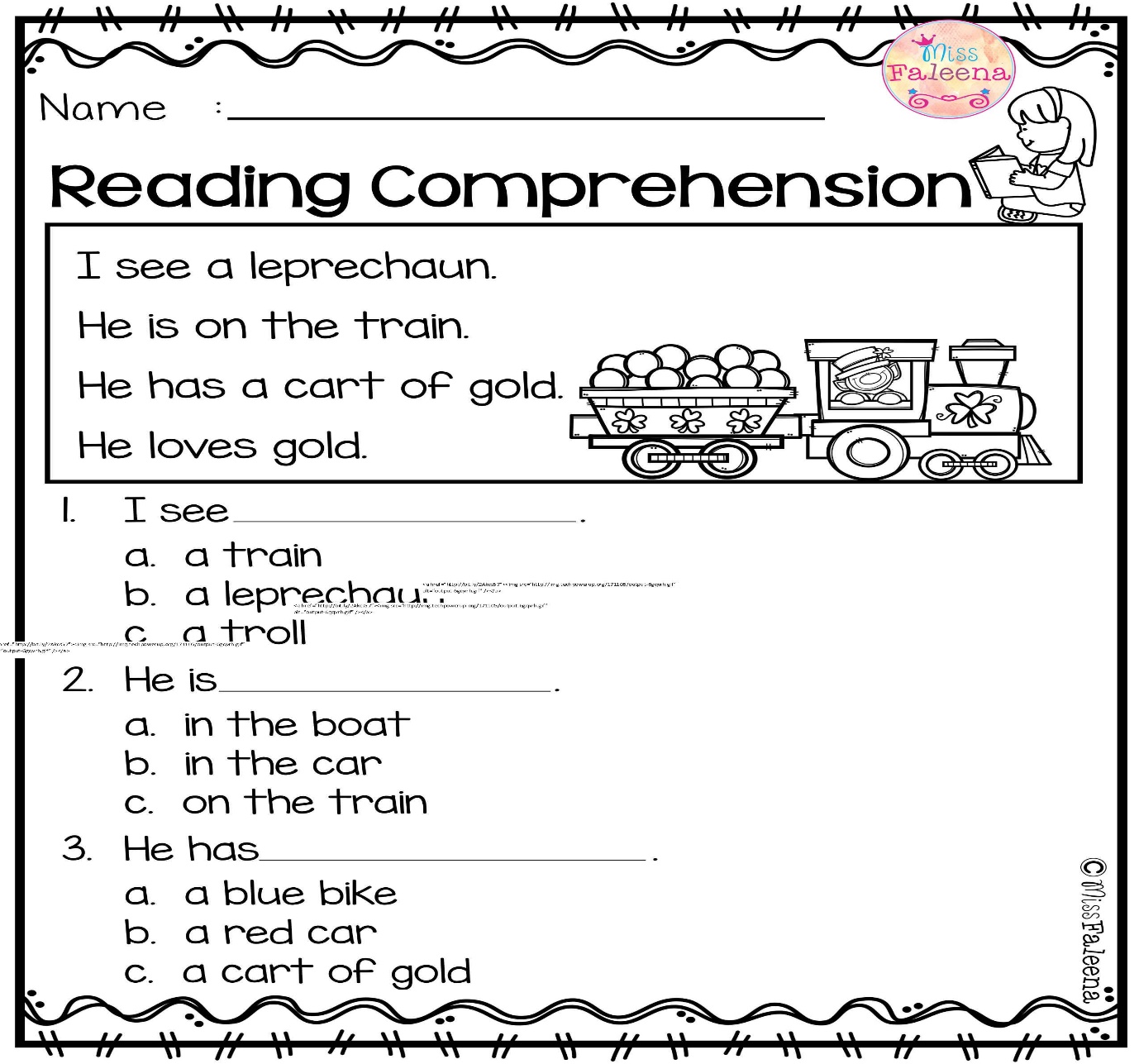 